			SA WG5#148-e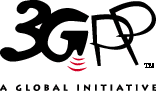 E-meeting to run from 17 to 25 April 2023Deadlines:Tdoc submission: Friday 7 Apr 22:59 UTCTdoc reservation: Monday 10 Apr 22:59 UTC“AgendaWithTdocAllocation” should be sent out by MCC in the week before the meeting starts.Start of E-meeting Monday 17 Apr 2023, 07:00 UTCOpening SA5 plenary (conf. call): Monday 17 Apr 13:00-14:00 UTC (1h, then OAM/CH call)Closing SA5 plenary (conf. call)    Tuesday 25 Apr 13:00-16:00 UTCEnd of E-meeting: At the end of Closing SA5 plenary All final Tdoc versions shall be uploaded in zip format by the author to the Inbox folder (not the Drafts folder) latest by two working days after the meeting (or email approval). Not doing so may cause the document to be ‘noted’. Note: For any pCR under email approval, it needs to be uploaded immediately after approval, to be used in the latest draft TS/TR email approval. pCRs not uploaded in Inbox should not be implemented in the latest draft TS/TR. Also remember to remove any ’dx’ in the Word file name.Please register as early as possible for the meeting at the 3GU portal (note that you need to register to be allowed to join the meeting and send comments):This is an all-electronic meeting, with no face-to-face presence. Business will be conducted on the below email reflectors (and on no other reflector) and optionally on web conference sessions. 3gpp_tsg_sa_wg5@list.etsi.org (Plenary documents)3GPP_TSG_SA_WG5_CHARGING@LIST.ETSI.ORG  (Charging documents)3GPP_TSG_SA_WG5_OAM@LIST.ETSI.ORG (OAM documents)Rules and e-meeting process can be found in https://www.3gpp.org/ftp/tsg_sa/WG5_TM/TSGS5_148e/Docs/S5-233193.zipConference calls will be held to address specific topics. The tool will be Gotomeeting.Hand-raising tool: https://tohru.3gpp.org/Meeting name: SA5#148e-callFind below the list of conference calls: Opening Plenary:SA5#148e open plenary + OAM call#1
Apr 17, 2023, 3:00 – 5:00 PM (Europe/Brussels)TOHRU: https://tohru.3gpp.org/Meeting name: SA5#148e-call

Please join my meeting from your computer, tablet or smartphone.
https://meet.goto.com/141222957

Get the app now and be ready when your first meeting starts:
https://meet.goto.com/installOAM SA5#148e OAM call#2
Apr 18, 2023, 3:00 – 5:00 PM (Europe/Brussels)TOHRU: https://tohru.3gpp.org/Meeting name: SA5#148e-call

Please join my meeting from your computer, tablet or smartphone.
https://meet.goto.com/229864213

Get the app now and be ready when your first meeting starts:
https://meet.goto.com/installSA5#148e OAM call#3
Apr 19, 2023, 3:00 – 5:00 PM (Europe/Brussels)TOHRU: https://tohru.3gpp.org/Meeting name: SA5#148e-call

Please join my meeting from your computer, tablet or smartphone.
https://meet.goto.com/229859477

Get the app now and be ready when your first meeting starts:
https://meet.goto.com/installSA5#148e OAM call#4
Apr 20, 2023, 3:00 – 5:00 PM (Europe/Brussels)TOHRU: https://tohru.3gpp.org/Meeting name: SA5#148e-call

Please join my meeting from your computer, tablet or smartphone.
https://meet.goto.com/229799525

Get the app now and be ready when your first meeting starts:
https://meet.goto.com/installSA5#148e OAM call#5
Apr 21, 2023, 3:00 – 5:00 PM (Europe/Brussels)TOHRU: https://tohru.3gpp.org/Meeting name: SA5#148e-call

Please join my meeting from your computer, tablet or smartphone.
https://meet.goto.com/229843989

Get the app now and be ready when your first meeting starts:
https://meet.goto.com/installCHARGING:SA5#148e Charging call#1
Apr 17, 2023, 4:00 – 5:00 PM (Europe/Brussels)


Please join my meeting from your computer, tablet or smartphone.
https://meet.goto.com/623637429

Get the app now and be ready when your first meeting starts:
https://meet.goto.com/installSA5#148e Charging call#2
Apr 18, 2023, 3:00 – 5:00 PM (Europe/Brussels)


Please join my meeting from your computer, tablet or smartphone.
https://meet.goto.com/828969325

Get the app now and be ready when your first meeting starts:
https://meet.goto.com/installSA5#148e Charging call#3
Apr 19, 2023, 3:00 – 5:00 PM (Europe/Brussels)


Please join my meeting from your computer, tablet or smartphone.
https://meet.goto.com/586384373

Get the app now and be ready when your first meeting starts:
https://meet.goto.com/installSA5#148e Charging call#4
Apr 20, 2023, 3:00 – 5:00 PM (Europe/Brussels)


Please join my meeting from your computer, tablet or smartphone.
https://meet.goto.com/650658781

Get the app now and be ready when your first meeting starts:
https://meet.goto.com/installSA5#148e Charging call#5
Apr 21, 2023, 3:00 – 5:00 PM (Europe/Brussels)


Please join my meeting from your computer, tablet or smartphone.
https://meet.goto.com/436971605

Get the app now and be ready when your first meeting starts:
https://meet.goto.com/installSA5#148e Charging call#6
Apr 24, 2023, 3:00 – 5:00 PM (Europe/Brussels)


Please join my meeting from your computer, tablet or smartphone.
https://meet.goto.com/851985917

Get the app now and be ready when your first meeting starts:
https://meet.goto.com/installCLOSING PLENARY:SA5#148e Closing plenary
Apr 25, 2023, 3:00 – 6:00 PM (Europe/Brussels)TOHRU: https://tohru.3gpp.org/Meeting name: SA5#148e-call

Please join my meeting from your computer, tablet or smartphone.
https://meet.goto.com/229615589

Get the app now and be ready when your first meeting starts:
https://meet.goto.com/installHAND RAISING TOOL FOR OAM AND SA5 PLENARY CALLS:https://tohru.3gpp.org/Meeting name:  SA5#148-e-callMirko Cano SoveriMirko.cano@etsi.org 3GPP SA5 technical officer